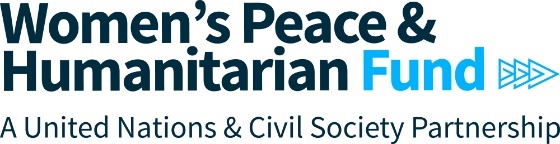 Шаблон концептуальной записки для получения краткосрочного грантаМеханизм быстрого реагирования на участие женщин в официальных мирных процессах и осуществлении мирных соглашений Если вы считаете, что подача заявки может подвергнуть вас риску, мы рекомендуем использовать в этих целях защищенный компьютер и подключение к Интернету или создать отдельную учетную запись электронной почты. Более подробные рекомендации по безопасной передаче информации в Интернете доступны на странице https://ssd.eff.org/ru/module/общение-в-сети. ______*Перед заполнением шаблона следует изучить информацию о призыве к представлению концептуальных записок на странице https://wphfund.org/ru/rrw/. Механизм быстрого реагирования (МБР) рассматривает краткосрочные и неотложные просьбы об оказании материально-технической или программной поддержки в целях расширения участия и обеспечения влияния женщин в официальных мирных процессах и в осуществлении национальных/международных/субнациональных мирных соглашений. МБР не предназначен для финансирования среднесрочных/долгосрочных инициатив в области миростроительства. Обратите внимание, что инициативы в области миростроительства на уровне общин и проекты,не требующие экстренной поддержки, НЕ рассматриваются. Чтобы оценить соответствие вашей инициативы критериям отбора, ответьте, пожалуйста, на следующие вопросы:1.a Ваша страна имеет право на официальную помощь в целях развития (ОПР)? В настоящее время она ведет официальные переговоры о мирном процессе для урегулирования насильственного конфликта? Или в вашей стране в настоящее время осуществляется мирное соглашение с механизмами мониторинга и/или при участии комиссий, отвечающих за его осуществление? Проверить информацию можно на сайте: https://www.peaceagreements.org/searchИ2a. Ваша заявка связана с официальным дипломатическим процессом? Процесс принятия решений на высоком уровне с участием руководства страны или национальных правительств, часто проводимый под руководством ООН или многосторонних региональных организаций через комитет или специального посланника. Примеры: прекращение огня, национальный диалог, переговоры о заключении мирного договора, политические переходные процессы, разработка конституции, международное посредничество.ИЛИ2b. Ваша заявка связана с гражданской дипломатией? Совместная деятельность или обмен между авторитетными субъектами, направленные на оказание влияния, консультирование или дополнение официального дипломатического процесса. Может включать в себя укрепление доверия заинтересованных сторон, улучшение коммуникации или повышение осведомленности для обеспечения поддержки мирного процесса или осуществления мирного соглашения на уровне общин. Примеры: диалоги, конференции, семинары или форумы с участием представителей гражданского общества, лидеров общин, а также других экспертов и посредников.ИЛИ2c. Ваша заявка связана с осуществлением официального мирного соглашения? Деятельность/мероприятия, связанные с мониторингом выполнения рекомендаций или конкретных планов действий по осуществлению мирного соглашения на международном, национальном и субнациональном уровнях. Примеры: привлечение к ответу лиц, принимающих решения, за выполнение взятых обязательств с помощью механизмов или комитетов мониторинга, парламентских процессов, комиссий по установлению истины и примирению, официальных и неофициальных докладов или деятельности гражданского общества.*Для получения дополнительной информации см. информационный бюллетень "Basics of Mediation: Concepts and Definitions", стр. 3, https://peacemaker.un.org/sites/peacemaker.un.org/files/Basics%20of%20Mediation.pdf Если вы можете ответить положительно на вопросы 1 и 2 (a, b или c), то ваша заявка может соответствовать критериям для получения поддержки МБР. В случае сомнений вы можете обращаться к нам. Обратите внимание: организации могут подавать заявки одновременно на непосредственную поддержку и краткосрочные гранты. Если вам необходимы оба вида поддержки, заявки должны быть направлены по каждому из них с использованием соответствующих шаблонов, доступных на странице https://wphfund.org/ru/rrw/  Шаблон концептуальной запискиСледующие шаги после представления концептуальной записки:Концептуальные записки будут проверяться на предмет соответствия критериям и целям МБР. Организации, представленные концепции которых соответствуют целям Механизма быстрого реагирования, получат ответ в течение 5 рабочих дней.Если вы не получили ответа в течение 5 дней, это означает, что ваша концептуальная записка была отклонена. МБР Женского фонда мира и гуманитарной деятельности связывается только с заявителями, прошедшими на следующий этап отбора.  Организациям, которые соответствуют критериям отбора, будет направлен полный шаблон заявки для представления более подробной информации (например, о бюджете, ожидаемых результатах, рисках и мерах по их снижению, мониторинге и оценке, партнерских отношениях и т. д.) вместе с дальнейшими инструкциями. При необходимости может быть предложено собеседование по телефону или видеосвязи.В процессе подготовки заявок МБР будет стремиться предоставлять рекомендации и отвечать на вопросы заявителей для повышения качества планирования мероприятий. Следует учесть, что содействие со стороны МБР не является гарантией положительного решения.Заполненные заявки на сумму свыше 10 000 долл. США будут рассматриваться комитетом по технической оценке, в состав которого входят представители агентств ООН и МНПО. Заявитель будет проинформирован об окончательном решении. Обратите внимание, что в случае краткосрочных грантов окончательное утверждение предложения зависит от результатов оценки рисков/процедуры должной осмотрительности, проводимых совместно с МНПО-партнером. Крайний срок:ОтсутствуетАдрес для подачи заявокWPHF-RRW@unwomen.orgСтрана проведения мероприятийНазвание ведущей организацииМиссия/видение организации (не более 100 слов)В случае консорциума организаций укажите, каким образом и почему вы работаете совместно Местонахождение офиса (страна/город) и адрес электронной почтыВеб-сайт/Facebook/Twitter (при наличии)Опишите опыт вашей организации, связанный с женщинами в контексте мира и безопасности (не более 100 слов)Уровень официального мирного процесса (выберите один из вариантов и укажите название официального мирного процесса или год подписания соглашения) Официальная дипломатия   Гражданская дипломатия   Осуществление мирного соглашенияНазвание и год мирного процесса/соглашения: Вас направила международная неправительственная организация (МНПО), выступающая партнером Женского фонда мира и гуманитарной деятельности? Если да, укажите ее название. Да (укажите название): НетПожалуйста, ответьте на следующие вопросы о вашей концепции, учитывая максимальное количество слов в каждом ответе. Пожалуйста, ответьте на следующие вопросы о вашей концепции, учитывая максимальное количество слов в каждом ответе. Пожалуйста, ответьте на следующие вопросы о вашей концепции, учитывая максимальное количество слов в каждом ответе. 1. Контекст/пробелы: кратко изложите информацию о мирном процессе в стране и о пробелах в участии в нем женщин (до 100 слов).2. Краткое описание: представьте краткое описание предлагаемой вами инициативы и ее ожидаемой роли в устранении выявленных пробелов (до 100 слов).3. Актуальность: кратко опишите актуальность инициативы для расширения участия женщин в официальных мирных процессах (в рамках официальной или гражданской дипломатии) или осуществлении мирного соглашения (до 100 слов).4. Результаты/основные мероприятия: укажите общий ожидаемый результат и перечислите 2–3 основных планируемых мероприятия в виде списка. Ожидаемый результат вашей инициативы: Мероприятие 1:Мероприятие 2:Мероприятие 3.И т. д.5. Актуальность/срочность: Почему поддержка необходима столь остро и в короткие сроки?  Укажите сроки реализации предлагаемой инициативы (не более 6 месяцев) с датами и местами проведения, если это возможно (до 100 слов).6. Предполагаемые объемы поддержки*Обратите внимание, что максимальная сумма краткосрочного гранта составляет 100 000 долл. США.